Участники ГИА – 9       В Государственной итоговой аттестации (далее: ГИА) принимают участие выпускники IX классов общеобразовательных учреждений, освоившие образовательные программы основного общего образования. Формы ГИА Основной государственный экзамен – ОГЭ Государственный выпускной экзамен – ГВЭ (для лиц с ограниченными возможностями здоровья, инвалидов, дети-инвалиды) К ОГЭ допускаются выпускники, не имеющие академической задолженности (в полном объеме выполнившие учебный план за курс основного общего образования, т.е. отсутствуют годовые неудовлетворительные отметки по всем предметам учебного плана), имеющие результат «зачет» за итоговое собеседование по русскому языку. (Итоговое собеседование по русскому языку проводится для обучающихся во вторую среду февраля)           ГИА-9 включает в себя четыре экзамена: обязательные экзамены по русскому языку и математике, а также   экзамены по выбору по двум учебным предметам (физика, химия, биология, литература, география, история, обществознание, иностранные языки (английский, французский, немецкий и испанский), информатика Результаты, полученные на ГИА-9, как по русскому языку и математике, так и по двум учебным предметам по выбору, будут влиять на    на получение аттестата. Подача заявления     Заявление подается по форме лично обучающимся на основании документа, удостоверяющего личность, или родителями (законными представителями) на основании документа, удостоверяющего их личность, или уполномоченными лицами на основании документа, удостоверяющего их личность, и оформленной в установленном порядке доверенности. В заявлении указываются: форма ГИА (ОГЭ/ГВЭ) и выбранные учебные предметы. Заявление подается обучающимся в МАОУ СОШ № 76  до 1 марта текущего учебного года.            После 1 марта текущего года обучающиеся вправе изменить (дополнить) перечень указанных в заявлении экзаменов только при наличии  уважительных причин  (болезни или иных обстоятельств, подтвержденных документально).  В этом случае обучающийся подает заявление в государственную экзаменационную комиссию (ГЭК) с указанием измененного перечня учебных предметов, по которым он планирует пройти ГИА, и причины изменения заявленного ранее перечня. Указанное заявление подается не позднее чем за две недели до начала соответствующих экзаменов.  Продолжительность ОГЭ  Продолжительность экзамена по математике, русскому языку, литературе  –  235 минут - 3часа 55 мин.; Продолжительность экзамена по обществознанию, физике, истории, биологии – 180 минут - 3 часа; Продолжительность экзаменов по химии, географии  – 120 минут – 2 часа; Продолжительность экзаменов по информатике и ИКТ – 150 минут – 2 часа 30 минут; Продолжительность экзамена по английскому языку  – 140 минут -  2 часа 20 минут. письменная часть (первые 4 раздела) –2 часа (120 минут); устная часть – 15 минут (10 минут на подготовку, до 5 минут на устный ответ для каждого).         Время, выделенное на подготовительные мероприятия, в продолжительность экзамена не включается. Получение аттестата, пересдача Важно! При прохождении ГИА-9 наличие неудовлетворительного результата более чем по двум учебным предметам не позволяет выпускнику повторно участвовать в экзаменах по данным учебным предметам в дополнительные сроки. Участие в ГИА возможно не ранее     1 сентября текущего года      Повторно к сдаче ГИА-9 по соответствующим учебным предметам в текущем году по решению ГЭК допускаются обучающиеся, получившие на ГИА-9 неудовлетворительные результаты не более чем по двум учебным предметам. Результаты и  апелляции После 	 официального 	объявления результаты  	ГИА 	доступны 	в региональной системе информирования на  сайте  ege.midural.ru  Центра качества образования в Свердловской области       Апелляция о нарушении установленного порядка проведения ГИА подается участником в день экзамена, не покидая пункта проведения экзаменов. Конфликтная комиссия рассматривает апелляцию не более 2-х рабочих дней с момента ее подачи. В случае удовлетворения апелляции результат ГИА участника аннулируется и участнику предоставляется возможность сдать экзамен по данному предмету в другой день, предусмотренный единым расписанием.     Апелляционная комиссия по результатам экзамена работает следующие два дня после официального объявления результатов, включая субботу.    Апелляцию о несогласии с выставленными баллами можно подавать в течение двух рабочих дней со дня официального объявления результатов. Апелляция подается в образовательное учреждение, в котором вы допущены к ОГЭ  (МАОУ СОШ № 76) Процедуры завершения экзамена по уважительной причине и удаления с экзамена      Удаление с экзамена. Лица, допустившие нарушение устанавливаемого порядка проведения ГИА, удаляются с экзамена. Для этого организаторы или общественные наблюдатели приглашают уполномоченных представителей/членов ГЭК, которые составляют акт об удалении с экзамена и удаляют лиц, нарушивших устанавливаемый порядок проведения ГИА, из ППЭ.      Досрочное завершение. Если участник ГИА по состоянию здоровья или другим объективным причинам не может завершить выполнение экзаменационной работы, то он досрочно покидает аудиторию. В таком случае сотрудниками ППЭ составляется акт о досрочном завершении экзамена по объективным причинам. Такому участнику по решению ГЭК предоставляется право повторной сдачи экзамена в резервные дни.     Нормативные правовые документы, оперативная официальная информация, демоверсии, открытый банк заданий ОГЭ: Портал 	информационной 	поддержки:   http://gia.edu.ru/ru/ Официальный 	сайт 	Минобрнауки 	России: http://минобрнауки.рф/ Открытый 	банк 	заданий 	ЕГЭ: http://www.fipi.ru/content/otkrytyy-bank-zadaniyoge    Образовательный портал  «Решу ОГЭ» oge.sdamgia.ruЗаместитель директора по УВР    Королева Наталия Анатольевна (р.т. 4-35-73) 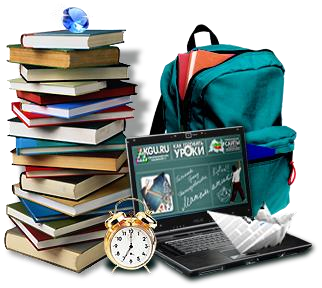 Муниципальное  автономное общеобразовательное учреждение«СОШ № 76 имени Д.Е.Васильева»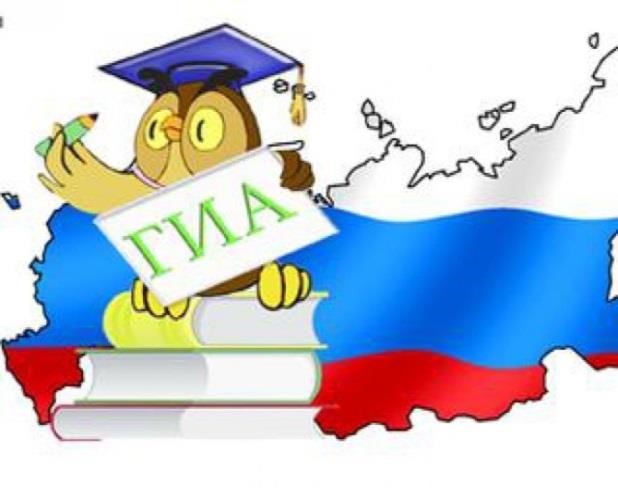 ГИА – 9 